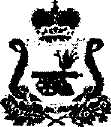 АДМИНИСТРАЦИЯ ИЗДЕШКОВСКОГО СЕЛЬСКОГО ПОСЕЛЕНИЯ САФОНОВСКОГО РАЙОНА СМОЛЕНСКОЙ ОБЛАСТИПОСТАНОВЛЕНИЕот 18.04.2014  № 12О проведении публичных слушанийВ соответствии с Положением о порядке организации и проведении публичных слушании в Издешковском сельском поселении Сафоновского района Смоленской области, утвержденным решением Совета депутатов Издешковского сельского поселения Сафоновского района Смоленской области  от 26.04.2012г. № 9, Уставом Издешковского сельского поселения Сафоновского района Смоленской области,Администрация Издешковского сельского поселения Сафоновского района Смоленской областиПОСТАНОВЛЯЕТ:1. Провести публичные слушания по проекту решения Совета депутатов Издешковского сельского поселения Сафоновского района Смоленской области     «Об исполнении бюджета Издешковского сельского поселения Сафоновского района Смоленской области за 2013 год». 2. Назначить публичные слушания на 30 апреля 2014 года в 15.00 часов в здании Администрации Издешковского сельского поселения Сафоновского района Смоленской области (Смоленская область, Сафоновский район, с.Издешково,  ул. 1-я Ленинская, дом 3).3. Данное постановление опубликовать в газете «Сафоновская правда».Глава Администрации Издешковского сельского поселения Сафоновскогорайона Смоленской области                                                                   Н.В. Ладина